Bottom of FormBottom of FormEach year the P10 form is to be completed and sent to the Region Office by 30th April	The form can be found on the Scouts NSW website under    Formshttps://scoutsnsw.foliogrc.com/contracts/new?contract_template=16&token=yHxG1KsKn1zzbz_fgEVKThe P9 for needs to be completed if you are allowing members to sleep in the hallExample of the start of the P10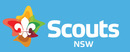 Top of FormP10 SCOUT HALL INSPECTION CHECKLISTYour Email Address *Be Risk Aware, Be Scout SafeAvoid slips and trips. DO NOT WALK AND LOOK AT YOUR DEVICE AT THE SAME TIME!Once you enter your email address, you will be able to 'Save and Return'.
Options for completing this on-line P10 form:  PAPERLESS - You can fill out this form while doing your inspection using lap top, mobile or tablet. Stop whenever reading or typing. OR - You can first print out this form (or an original-style P10) then enter your results on-line after you have done the inspection. The questions and the sequence on the on-line P10 form are exactly the same as the original-style P10.You will have the option of attaching a scan or photograph of your Annual Fire Safety Statement. Bottom of Form